60Версія 0160Версія 0160Версія 01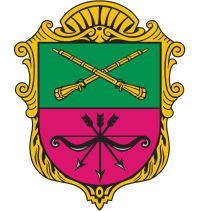 Виплата грошової компенсації замість санаторно-курортної путівки особам з інвалідністю внаслідок війни та деяким категоріям осіб з інвалідністюДепартамент соціального захисту населення Запорізької міської радиВиплата грошової компенсації замість санаторно-курортної путівки особам з інвалідністю внаслідок війни та деяким категоріям осіб з інвалідністюДепартамент соціального захисту населення Запорізької міської радиВиплата грошової компенсації замість санаторно-курортної путівки особам з інвалідністю внаслідок війни та деяким категоріям осіб з інвалідністюДепартамент соціального захисту населення Запорізької міської ради1Перелік категорій одержувачів послуги особи з інвалідністю внаслідок війни  особи з інвалідністю, зазначені у статті 6-2 закону України "Про жертви нацистських переслідувань"  особи з інвалідністю деяких категорій (загального захворювання, особи з інвалідністю з дитинства, особи, інвалідність яких пов'язана з нещасним випадком на виробництві або професійним захворюванням)  особи з інвалідністю внаслідок війни  особи з інвалідністю, зазначені у статті 6-2 закону України "Про жертви нацистських переслідувань"  особи з інвалідністю деяких категорій (загального захворювання, особи з інвалідністю з дитинства, особи, інвалідність яких пов'язана з нещасним випадком на виробництві або професійним захворюванням) 2Вичерпний перелік документів, необхідних для отримання послуги, а також вимоги до нихДля осіб з інвалідністю внаслідок війни, осіб з інвалідністю, зазначених у статті 6-2 Закону України "Про жертви нацистських переслідувань": 1. Заява про виплату грошової компенсації; 2. Посвідчення особи (зокрема електронне посвідчення ветерана), що підтверджує її належність до зазначених категорій громадян; 3. Довідка з місця роботи (навчання) служби про те, що особи протягом попередніх двох років не одержували безплатну санаторно-курортну путівку Для осіб з інвалідністю деяких категорій: 1. Заява про виплату грошової компенсації; 2. Медична довідка закладу охорони здоров’я за формою № 070/о; 3. Посвідчення особи, що підтверджує її належність до зазначених категорій громадян; 4. Довідка з місця роботи (навчання) про те, що особа протягом трьох років не одержувала безоплатну санаторно-курортну путівку.Для осіб з інвалідністю внаслідок війни, осіб з інвалідністю, зазначених у статті 6-2 Закону України "Про жертви нацистських переслідувань": 1. Заява про виплату грошової компенсації; 2. Посвідчення особи (зокрема електронне посвідчення ветерана), що підтверджує її належність до зазначених категорій громадян; 3. Довідка з місця роботи (навчання) служби про те, що особи протягом попередніх двох років не одержували безплатну санаторно-курортну путівку Для осіб з інвалідністю деяких категорій: 1. Заява про виплату грошової компенсації; 2. Медична довідка закладу охорони здоров’я за формою № 070/о; 3. Посвідчення особи, що підтверджує її належність до зазначених категорій громадян; 4. Довідка з місця роботи (навчання) про те, що особа протягом трьох років не одержувала безоплатну санаторно-курортну путівку.3Порядок та спосіб подання документівДокументи подаються громадянином шляхом надіслання їх поштою або в електронній формі (через офіційний веб-сайт Мінсоцполітики).Документи подаються громадянином шляхом надіслання їх поштою або в електронній формі (через офіційний веб-сайт Мінсоцполітики).4Платність (безоплатність) надання послугиБезоплатноБезоплатно5Строк надання послугиОсобам з інвалідністю внаслідок війни та особам з інвалідністю, зазначеним у статті 6-2 Закону України "Про жертви нацистських переслідувань", грошова компенсація виплачується один раз на два роки з дня звернення із заявою про виділення путівки або виплату грошової компенсації за бажанням, якщо ці особи протягом двох років не одержували безоплатних санаторно-курортних путівок, незалежно від наявності медичного висновку про необхідність санаторно-курортного лікування або медичних протипоказань. Особам з інвалідністю деяких категорій грошова компенсація виплачується якщо вони протягом попередніх трьох календарних років не одержували безоплатної санаторно-курортної путівки.Особам з інвалідністю внаслідок війни та особам з інвалідністю, зазначеним у статті 6-2 Закону України "Про жертви нацистських переслідувань", грошова компенсація виплачується один раз на два роки з дня звернення із заявою про виділення путівки або виплату грошової компенсації за бажанням, якщо ці особи протягом двох років не одержували безоплатних санаторно-курортних путівок, незалежно від наявності медичного висновку про необхідність санаторно-курортного лікування або медичних протипоказань. Особам з інвалідністю деяких категорій грошова компенсація виплачується якщо вони протягом попередніх трьох календарних років не одержували безоплатної санаторно-курортної путівки.6Результат надання послуги Виплата грошової компенсації замість санаторно-курортної путівки або вмотивована відмоваВиплата грошової компенсації замість санаторно-курортної путівки або вмотивована відмова7Способи та місце отримання відповіді (результату)Грошова компенсація перераховуються на рахунки, відкриті заявником в одному з уповноважених банків або через поштове відділенняГрошова компенсація перераховуються на рахунки, відкриті заявником в одному з уповноважених банків або через поштове відділення8Перелік підстав для відмови у наданні послуги1. Подання неповного пакету документів. 2. Особа не належить до пільгової категорії. 3. Одержання безоплатної санаторно-курортної путівки протягом двох попередніх років (трьох років для деяких категорій осіб з інвалідністю). 4. Не настав термін для виплати грошової компенсації1. Подання неповного пакету документів. 2. Особа не належить до пільгової категорії. 3. Одержання безоплатної санаторно-курортної путівки протягом двох попередніх років (трьох років для деяких категорій осіб з інвалідністю). 4. Не настав термін для виплати грошової компенсації9Акти законодавства, що регулюють порядок та умови надання послугиЗакон України "Про статус ветеранів війни, гарантії їх соціального захисту" Закон України "Про жертви нацистських переслідувань" Закон України "Про основи соціальної захищеності осіб з інвалідністю в Україні" Постанова Кабінету Міністрів України від 17.06.2004 № 785 "Про затвердження Порядку виплати грошової компенсації вартості санаторно-курортного лікування деяким категоріям громадян" Постанова Кабінету Міністрів України від 07.02.2007 № 150 "Про затвердження Порядку виплати деяким категоріям осіб з інвалідністю грошової компенсації замість санаторно-курортної путівки та вартості самостійного санаторно-курортного лікування"Наказ Міністерства соціальної політики України від 21 квітня 2015 року № 441 «Про затвердження форми Заяви про призначення усіх видів соціальної допомоги, компенсацій та пільг»Закон України "Про статус ветеранів війни, гарантії їх соціального захисту" Закон України "Про жертви нацистських переслідувань" Закон України "Про основи соціальної захищеності осіб з інвалідністю в Україні" Постанова Кабінету Міністрів України від 17.06.2004 № 785 "Про затвердження Порядку виплати грошової компенсації вартості санаторно-курортного лікування деяким категоріям громадян" Постанова Кабінету Міністрів України від 07.02.2007 № 150 "Про затвердження Порядку виплати деяким категоріям осіб з інвалідністю грошової компенсації замість санаторно-курортної путівки та вартості самостійного санаторно-курортного лікування"Наказ Міністерства соціальної політики України від 21 квітня 2015 року № 441 «Про затвердження форми Заяви про призначення усіх видів соціальної допомоги, компенсацій та пільг»10ПриміткаУ разі, коли особа з інвалідністю має право на одержання двох і більше видів компенсації згідно з кількома законами, їй надається право вибору в одержані суми компенсації за одним із законів. Після виплати особі з інвалідністю грошової компенсації період повторного перебування особи на обліку для забезпечення санаторно-курортним лікуванням обчислюється з дня подання нею необхідних документів.У разі, коли особа з інвалідністю має право на одержання двох і більше видів компенсації згідно з кількома законами, їй надається право вибору в одержані суми компенсації за одним із законів. Після виплати особі з інвалідністю грошової компенсації період повторного перебування особи на обліку для забезпечення санаторно-курортним лікуванням обчислюється з дня подання нею необхідних документів.